Resultado da Tomada de PreçosNº20222801E018HMIO Instituto de Gestão e Humanização – IGH, entidade de direito privado e sem fins lucrativos, classificado comoOrganização Social, vem tornar público o Resultado da Tomada de Preço, com a finalidade de adquirir bens,insumos ou serviços para o HMI - Hospital Estadual Materno-Infantil Dr. Jurandir do Nascimento, com endereço àAv. Perimetral, s/n, Qd. 37, Lt. 14, sala 01, Setor Coimbra, Goiânia/GO, CEP: 74.530-020.Objeto: ExameTipo de Compra: Pedido Emergencial com Cotação via e-mailGoiânia 28 de Janeiro de 2022FORNECEDORLH ANTENDIMENTOHOSPITALAR LTDAPRODUTOQTDE R$ UNIT R$ SUB TOTALPARECER DE HEMATOLOGIA1R$ 440,00 R$440,00CNPJ: 32.830.558/0001-90TOTAL: R$440,00ID:PEDIDO: 13987/2022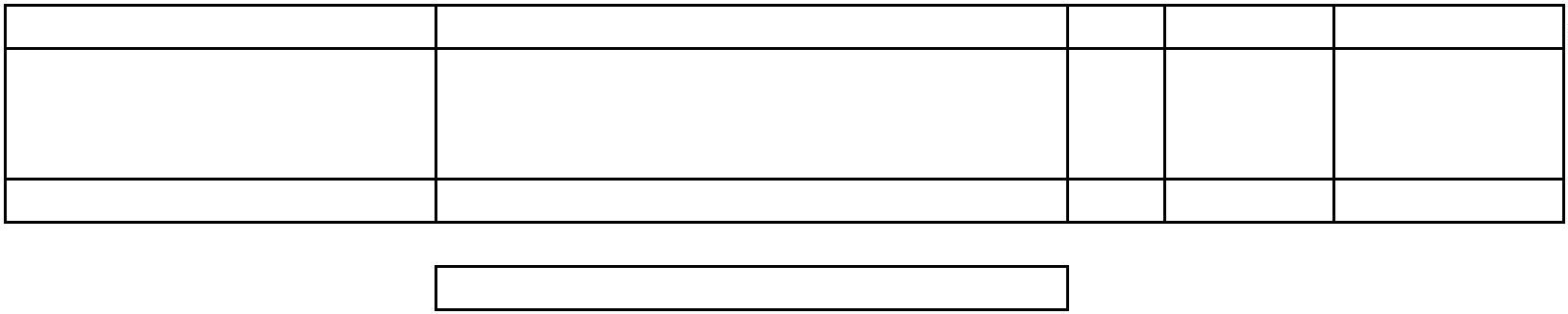 